Liceo delle Scienze Umane Liceo Economico Sociale Liceo Linguistico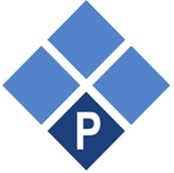 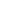 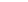 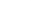 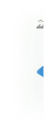 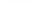 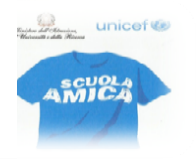 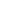 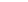 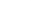 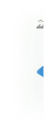 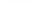 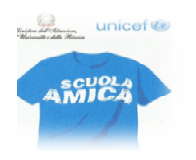 Liceo MusicaleC. POERIOPiano Didattico Personalizzatoper alunni con bisogni educativi speciali (BES)Disturbi evolutivi specifici e svantaggio socioeconomico, linguistico e culturaleANNO SCOLASTICO ……………….Indirizzo di studio: ………………………………………………………………………………………….Classe: ……………	Coordinatore: ……………………………………………DATI DELL’ALUNNONome: …………………………………………………………………………………………………………Nato/a il ………………………...............  a ……………………………………………………………….Residente a ……………………………… in Via………………………………………………………….Tel. ……………………………… Cell. ………………………………PREMESSAIl sistema educativo, in coerenza con le attitudini e le scelte personali, promuove l’apprendimento ed assicura a tutti pari opportunità di raggiungere elevati livelli culturali.Al fine di facilitare il percorso scolastico dello studente e predisporre le condizioni che gli favoriscano il successo formativo si dispone l’attivazione di un Percorso Didattico Personalizzato (P.D.P)Con l’approvazione della Legge n. 170/10 dell’8 ottobre 2010, la stesura del PDP è atto dovuto in presenza di alunni con DSA. La Dir. Min. 27/12/2012 e la C.M. n. 8 del 6/03/2013 dispone l’attivazione di un Percorso Didattico Personalizzato (P.D.P) per gli altri alunni con Bisogni Educativi Speciali (BES)Viene redatto collegialmente dal Consiglio di Classe e completato con le singole programmazioni curricolari, uguali al resto della classe, concordato con la famiglia e controfirmato dal Dirigente, dal C.d.C. al completo, dallo studente (se maggiorenne) e dai suoi genitori. Nello stesso, ogni docente esplicita le strategie con le quali si perverrà agli obiettivi definiti e poi deve essere consegnato alla famiglia.Questo documento sarà consultato da eventuali supplenti dei docenti titolari della classe.Il PDP deve valersi anche della partecipazione diretta dello studente, come parte attiva del processo di apprendimento. Ai Dirigenti Scolastici e agli OOCC spetta il compito di assicurare l’ottemperanza piena e fattiva a questi impegni.La valutazione delle prove di verifica dovrà essere coerente con le modalità adottate, in tutte le fasi del percorso scolastico, sulla base del P.D.P. predisposto per lo studente, ivi compresi i momenti di valutazione finale e durante la valutazione delle prove d’esame (esame ultimo anno della scuola secondaria di secondo grado).Tale percorso deve essere documentato:nei verbali dei Consigli di Classenel registro del singolo docente con la declinazione dei punti del P.D.P.nel documento del 15 maggio elaborato dal Consiglio di Classe, al fine dello svolgimento degli esami di Stato, come dall’art. 6 dell’Ordinanza Ministeriale n° 30 Prot. 2724 del 2008.Nel diploma finale rilasciato al termine degli esami non viene fatta menzione delle modalità di svolgimento e della personalizzazione delle prove.Tale documento è aggiornabile e integrabile nel corso dell’anno scolastico, sulla base delle esigenze e delle strategie necessarie allo studente per compensare i propri funzionamenti in relazione al processo di apprendimento, che dovrà sempre essere condiviso con la famiglia.INFORMAZIONI GENERALIDESCRIZIONI DEL FUNZIONAMENTO DELLE ABILITÀ STRUMENTALICaratteristiche del processo di apprendimento Atteggiamenti non verbali e interazioni verbaliinteragisce solo con gli adultiinteragisce in un rapporto a due/ nel piccolo grupposegue le attività in modo silenziososta in disparte e non partecipala classe mantiene un atteggiamento ostile nei suoi confrontiè solo nel tempo extrascolasticoricerca gli altri per le attività extra-lezione con esito positivoviene interpellato dai compagni durante le attività extra lezionechiede aiuto ai compagni con esito positivoPartecipazione e motivazionemostra interesse per le attività scolastiche manifestando inclinazione per le materie di indirizzomostra interesse solo se sollecitato e sostenutosi impegna nelle attività scolastichealterna momenti di fiducia in sé stesso ad altri in cui deve essere incoraggiatoè motivato ad apprendere, richiama attenzione, chiede spiegazioni, fa domandeStile cognitivonella concettualizzazione del compito dà priorità alla norma/ al compito/ al sistemaprivilegia la correttezza formale dei propri enunciati e in caso di incertezza non si esprimesi esprime in modo molto diretto utilizzando strategie verbali e non verbali tralasciando la correttezza formale degli enunciatisi esprime con tutti i mezzi linguistici a sua disposizione privilegiando la partecipazione alla conversazione indipendentemente dalla correttezza formale e dal tipo di compito richiestoNello svolgimento di un compito assegnato a scuola:Grado di autonomia:  insufficiente	  scarso	  buono	 ottimoricorre all’aiuto dell’insegnante per ulteriori spiegazioniricorre all’aiuto di un compagnoutilizza strumenti compensativeParte da compilare con la collaborazione dei genitori ai fini di una conoscenza più approfondita e completa della situazione dell’alunno.Autostima dell’alunno/a  nulla	  scarsa	  sufficiente	  buona	 esagerataNello svolgimento dei compiti a casa:Strategie utilizzate nello studio:sottolinea, identifica parole-chiave, fa schemi e/o mappe autonomamente…utilizza schemi e/o mappe fatte da altri (insegnanti, tutor, genitori…)rielabora il testo scritto al computer, utilizzando il correttore ortografico e/o la sintesi vocale….Grado di autonomia dell’alunno/a:□ insufficiente □ scarso □ buono □ ottimoEventuali aiuti:ricorre all’aiuto di un tutorricorre all’aiuto di un genitore/familiarericorre all’aiuto di un compagnoutilizza strumenti compensativiStrumenti da utilizzare a casa:strumenti informatici (pc, videoscrittura con correttore ortografico)testi semplificati e/o ridottischemi e mapperegistrazioni digitalimateriali multimediali (video, simulazioni…)altroOSSERVAZIONI E PROPOSTE DELLA FAMIGLIA:Punti di forza dell’alunno/a:Strategie didattiche da mettere in atto:utilizzo di testi semplificaticonsolidamento didattico individualetutoraggio in orario curricolaretutoraggio tra pari in orario extracurricolarerecupero didattico individualelavoro di gruppo in laboratoriolavoro in piccoli gruppialtroProgrammazione didattica personalizzataMisure dispensative - Strumenti compensativi - Modalità di verifica e criteri di valutazionePer gli obiettivi minimi delle singole discipline in termini di competenze e conoscenze si vedano i piani di lavoro dei relativi docenti e/o la programmazione dei dipartimenti disciplinari.MISURE DISPENSATIVE E INTERVENTI DI INDIVIDUALIZZAZIONEA1. Dispensa dai tempi standard (prevedendo, ove necessario, una riduzione delle consegne senza modificare gli obiettivi)A2. Dispensa da un eccessivo carico di compiti con riadattamento e riduzione delle pagine da studiare, senza modificare gli obiettiviA3. Dispensa dalla sovrapposizione di compiti e interrogazioni delle varie materie evitando - ove possibile- di richiedere prestazioni nelle ultime oreA4. Gradualità del raggiungimento degli obiettivi minimi da recuperare negli anni scolastici futuri (cfr. sopra)A5. AltroSTRUMENTI COMPENSATIVIB1. Utilizzo di programmi di video-scrittura con correttore ortografico per l’italiano e le lingue straniereB2. Utilizzo di schemi e tabelle, elaborate dal docente e/o dall’alunno, di grammatica (es. tabelle delle coniugazioni verbali…) come supporto durante compiti e verificheB3. Utilizzo di tavole, elaborate dal docente e/o dall’alunno, di matematica (es. formulari…) e di schemi e/o mappe delle varie discipline scientifiche come supporto durante compiti e verificheB4. AltroMODALITA’ DI VERIFICA E CRITERI DI VALUTAZIONEC1. Accordo sulle modalità e i tempi delle verifiche scritte con possibilità di utilizzare più supporti (videoscrittura, correttore ortografico)C2. Accordo sui tempi e sui modi delle interrogazioni su parti limitate e concordate del programma, evitando –ove possibile- di spostare le date fissateC3. Riduzione e adattamento del numero degli esercizi senza modificare gli obiettiviC4. Utilizzo nelle verifiche scritte di domande a risposta multipla (con possibilità di completamento e/o arricchimento con una discussione orale), che integrano le domande a risposte aperteC5. Parziale sostituzione o completamento delle verifiche scritte con prove oraliC6. Valutazione del contenuto e non degli errori ortograficiC7. Valutazione dei procedimenti e non dei calcoli nella risoluzione dei problemiC8. Valorizzazione dei successi sugli insuccessi al fine di elevare l’autostima e le motivazioni di studioC9. AltroValutazioneLa valutazione di fine anno scolastico fa riferimento al Piano Didattico Personalizzato e tiene conto dei seguenti indicatori:D1 - Percorso scolastico pregressoD2 - Risultati ottenuti nei percorsi disciplinari programmatiD3 - Motivazione, partecipazione, impegnoD4 - Progressione e potenzialità d’apprendimentoPATTO DI CORRESPONSABILITÀ EDUCATIVAIn base alla programmazione di classe ogni docente disciplinare avrà cura di specificare il proprio intervento personalizzato, individuando eventuali modifiche degli obiettivi specifici di apprendimento predisposti dai piani di studio per l’anno scolastico in corso.STRATEGIE METODOLOGICHE E DIDATTICHEIncoraggiare l’apprendimento collaborativo favorendo le attività in piccoli gruppi.Predisporre azioni di tutoraggio.Sostenere e promuovere un approccio strategico nello studio utilizzando mediatori didattici facilitanti l’apprendimento (immagini, mappe …).Insegnare l’uso di dispositivi extra testuali per lo studio (titolo, paragrafi, immagini…)Sollecitare collegamenti fra le nuove informazioni e quelle già acquisite ogni volta che si inizia un nuovo argomento di studio.Promuovere inferenze, integrazioni e collegamenti tra le conoscenze e le discipline.Dividere gli obiettivi di un compito in “sotto obiettivi”Offrire anticipatamente schemi grafici relativi all’argomento di studio, per orientare l’alunno nella discriminazione delle informazioni essenziali.Privilegiare l’apprendimento esperienziale e laboratoriale “per favorire l’operatività e allo stesso tempo il dialogo, la riflessione su quello che si fa”;Sviluppare processi di autovalutazione e autocontrollo delle strategie di apprendimento negli alunni. Altro……………………………………………………………………………………………………………….ATTIVITÀ PROGRAMMATEAttività di recupero.Attività di consolidamento e/o di potenziamento.Attività di laboratorio.Attività di classi aperte (per piccoli gruppi).Attività all’esterno dell’ambiente scolastico.Attività di carattere culturale, formativo, socializzante allo stesso tempo il dialogo, la riflessione su quello che si fa”; Altro ………………………………………………………………………………………………………………………………………………………………………………………………………………………………………….Il presente piano didattico personalizzato potrà essere oggetto di adeguamenti da parte del consiglio di classe, in collaborazione con il referente dsa, durante il corso dell’anno scolastico, nel caso in cui si ritenga utile modificare qualsiasi aspetto del percorso didattico per migliorare ulteriormente l’apprendimento dell’alunno.Di queste modifiche sarà comunque data comunicazione, appena possibile, ai genitori dell’alunno bes.PATTO CON LA FAMIGLIA E CON L’ALUNNOSi concordano:riduzione del carico di studio individuale a casa;l’organizzazione di un piano di studio settimanale con distribuzione giornaliera del carico di lavoro;le modalità di aiuto: chi, come, per quanto tempo, per quali attività/discipline, chi segue l’alunno nello studio;gli strumenti compensativi utilizzati a casa (audio: registrazioni, audiolibri,…) quelli informatici (videoscrittura con correttore ortografico, sintesi vocale, calcolatrice o computer con fogli di calcolo,.	);le verifiche sia orali che scritte;le verifiche orali dovranno essere privilegiate.La famiglia si impegna acollaborare con il corpo docente, segnalando eventuali situazioni di disagio, sostenere la motivazione e l’impegno dell’alunno o studente nel lavoro scolastico e domestico;verificare regolarmente lo svolgimento dei compiti assegnati;verificare che vengano portati a scuola i materiali richiesti;incoraggiare l’acquisizione di un sempre maggiore grado di autonomia nella gestione dei tempi di studio, dell’impegno scolastico e delle relazioni con i docenti;considerare non soltanto il significato valutativo, ma anche formativo delle singole discipline;fornire informazioni sullo stile di apprendimento del proprio figlio/a;partecipare agli incontri periodici per il monitoraggio degli apprendimenti.L’alunno si impegna acollaborare per il raggiungimento degli obiettivi prefissati;chiedere aiuto quando si trova in difficoltà;fornire a docenti le informazioni che possono contribuire a comprendere le proprie difficoltà e le modalità per superarle.N.B.Il patto con la famiglia e con l’alunno deve essere costantemente arricchito dalla ricerca della condivisione delle strategie e dalla fiducia nella possibilità di perseguire il successo formativo (a tal fine sono molto utili i rilevamenti oggettivi dei progressi in itinere).Le parti coinvolte si impegnano a rispettare quanto condiviso e concordato, nel presente PDP, per il successo formativo dell'alunno.IL PRESENTE PIANO DIDATTICO PERSONALIZZATOé stato concordato e redatto da:Coordinatore di Classe ……………………………………………….Docenti del Consiglio di ClasseI genitori	 		 	 “Il sottoscritto, consapevole delle conseguenze amministrative e penali per chi rilasci dichiarazioni non corrispondenti a verità, ai sensi del DPR 245/2000, dichiara di aver effettuato la scelta/richiesta in osservanza delle disposizioni sulla responsabilità genitoriale di cui agli artt. 316, 337 ter e 337 quater del codice civile, che richiedono il consenso di entrambi i genitori”.Il genitore _______________________Il referente  per gli alunni con BES                                                                           La Dirigente Scolastica _______________________________                                                                  ____________________________Foggia,                                               Caratteristiche del percorso didattico pregressoInformazioni dalla famigliaOsservazioniDati rilevabili, se presenti nella diagnosiDati rilevati direttamente dagli insegnantiDati rilevati direttamente dagli insegnantiDati rilevati direttamente dagli insegnantiDati rilevati direttamente dagli insegnantiLETTURALETTURALETTURALETTURALETTURAVELOCITA’Molto lentaLentaScorrevole Altro ………………………………………………………….…………………………………………………………………Molto lentaLentaScorrevole Altro ………………………………………………………….…………………………………………………………………Molto lentaLentaScorrevole Altro ………………………………………………………….…………………………………………………………………CORRETTEZZAAdeguataNon adeguata (ad es. inverte-confonde-sostituisce omette lettere o sillabe) Altro ………………………………………………………….…………………………………………………………………AdeguataNon adeguata (ad es. inverte-confonde-sostituisce omette lettere o sillabe) Altro ………………………………………………………….…………………………………………………………………AdeguataNon adeguata (ad es. inverte-confonde-sostituisce omette lettere o sillabe) Altro ………………………………………………………….…………………………………………………………………COMPRENSIONEScarsaEssenzialeGlobaleCompleta - analitica   Altro ………………………………………………………….……………………………………………………………..…ScarsaEssenzialeGlobaleCompleta - analitica   Altro ………………………………………………………….……………………………………………………………..…ScarsaEssenzialeGlobaleCompleta - analitica   Altro ………………………………………………………….……………………………………………………………..…SCRITTURASCRITTURASCRITTURASCRITTURASCRITTURASOTTO DETTATURAMolto lentaLentaScorrevole Altro ………………………………………………………………………………………………………………………..….Molto lentaLentaScorrevole Altro ………………………………………………………………………………………………………………………..….Molto lentaLentaScorrevole Altro ………………………………………………………………………………………………………………………..….SOTTO DETTATURATIPOLOGIA ERRORITIPOLOGIA ERRORITIPOLOGIA ERRORISOTTO DETTATURAFonologicaNon fonologiciFonetici   Altro ………………………………………………………………………………………………………………………….FonologicaNon fonologiciFonetici   Altro ………………………………………………………………………………………………………………………….FonologicaNon fonologiciFonetici   Altro ………………………………………………………………………………………………………………………….PRODUZIONE AUTONOMAADERENZA CONSEGNAADERENZA CONSEGNAADERENZA CONSEGNAPRODUZIONE AUTONOMA Spesso Talvolta MaiPRODUZIONE AUTONOMACORRETTA STRUTTURA MORFO-SINTATTICACORRETTA STRUTTURA MORFO-SINTATTICACORRETTA STRUTTURA MORFO-SINTATTICAPRODUZIONE AUTONOMA Spesso Talvolta MaiPRODUZIONE AUTONOMACORRETTA STRUTTURA TESTUALECORRETTA STRUTTURA TESTUALECORRETTA STRUTTURA TESTUALEPRODUZIONE AUTONOMA Spesso Talvolta MaiPRODUZIONE AUTONOMACORRETTEZZA ORTOGRAFICACORRETTEZZA ORTOGRAFICACORRETTEZZA ORTOGRAFICAPRODUZIONE AUTONOMA Adeguata Parziale Non adeguataPRODUZIONE AUTONOMAUSO PUNTEGGIATURAUSO PUNTEGGIATURAUSO PUNTEGGIATURAPRODUZIONE AUTONOMA Adeguata Parziale Non adeguataDati rilevabili, se presenti nella diagnosiDati rilevati direttamente dagli insegnantiGRAFIAGRAFIACALCOLOCALCOLOEventuali disturbi nell'area motorio-prassica: ………………………………………………….………………………………………………………………………………………………………..………………………………………………………………………………………………………..Ulteriori disturbi associati: ……………………………………………………………………….………………………………………………………………………………………………………..……………………………………………………………………………………………………….Bilinguismo o italiano L2:……………………………………………………………………………………………………….ALTRO………………………………………………………………………………………………………..Livello di autonomia. ……………………………………………………………………………………………………………………………………………………………………………………….……………………………………………………………………………………………………….Eventuali problematiche nell’area affettivo-relazionale: ……………………………………….………………………………………………………………………………………………………..………………………………………………………………………………………………………..DISCIPLINAOb. MinimiMisure dispensativeStrumenti compensativiTempi aggiuntiviEventuali strategie aggiuntive adottate o sperimentate dal docenteSiNoSiNoSiNoSiNo………………………………………………………………………………………………SiNoSiNoSiNoSiNo…………………………………………………………………………SiNoSiNoSiNoSiNo…………………………………………………………………………SiNoSiNoSiNoSiNo…………………………………………………………………………SiNoSiNoSiNoSiNo…………………………………………………………………………SiNoSiNoSiNoSiNo…………………………………………………………………………SiNoSiNoSiNoSiNo…………………………………………………………………………SiNoSiNoSiNoSiNo…………………………………………………………………………SiNoSiNoSiNoSiNo…………………………………………………………………………SiNoSiNoSiNoSiNo…………………………………………………………………………DocenteDisciplinaFirma